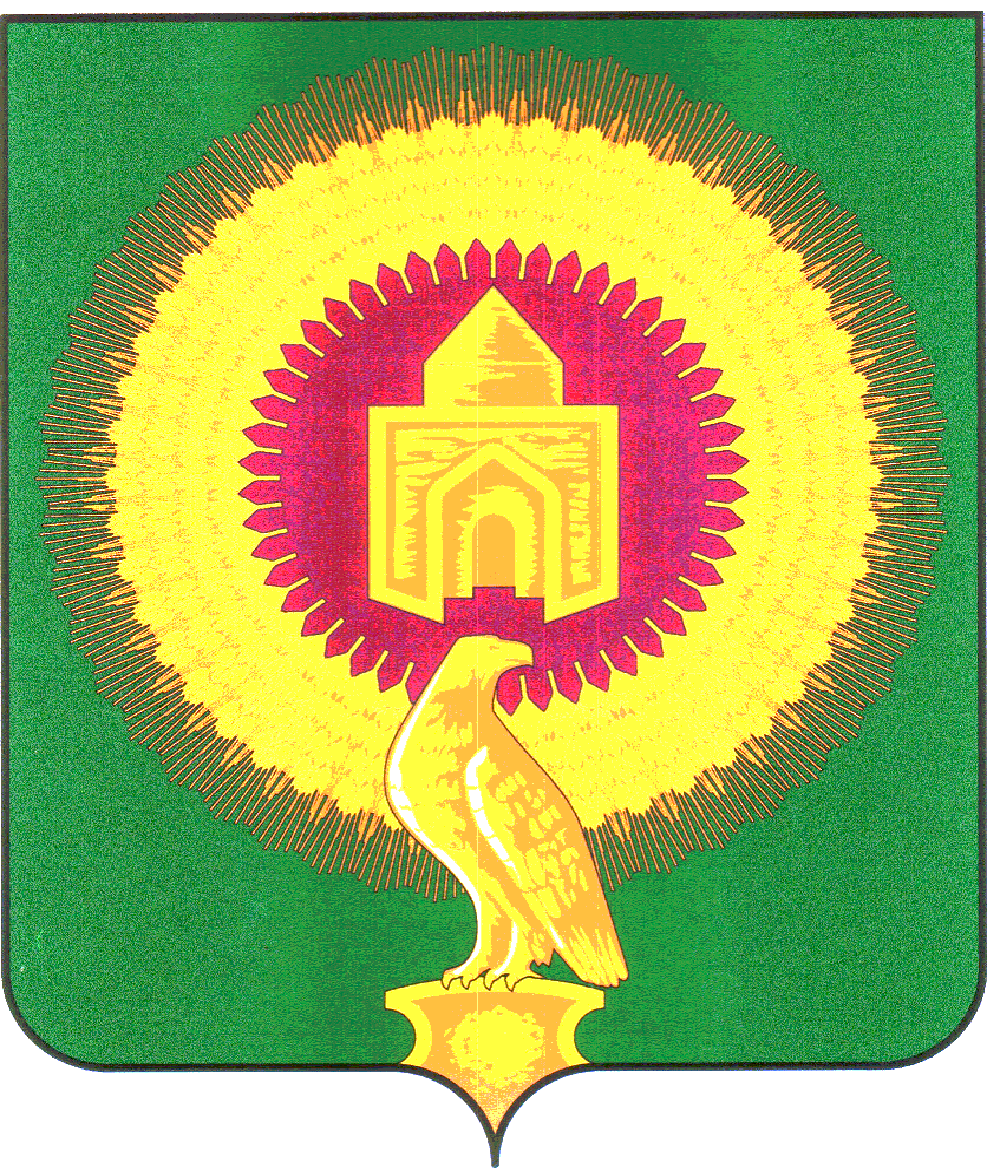 СОВЕТ ДЕПУТАТОВКАЗАНОВСКОГО СЕЛЬСКОГО ПОСЕЛЕНИЯ                                    ВАРНЕНСКОГО МУНИЦИПАЛЬНОГО РАЙОНА                            ЧЕЛЯБИНСКОЙ ОБЛАСТИРЕШЕНИЕот  24.09.2021г.                                № 23 Об отмене Решения № 9 от 13.05.2013г.«Об утверждении Положения о порядке осуществления контроля за использованиеми сохранностью муниципального жилищного фонда,соответствием муниципальных жилыхпомещений установленным санитарным и техническим правилам и нормам на территорииКазановского сельского поселения».           В соответствии с Федеральным законом от 31.07.2020г. № 248-ФЗ «О государственном контроле (надзоре) и муниципальном контроле в Российской Федерации, Федеральным законом от 06.10.2003 №131-ФЗ «Об общих принципах организации местного самоуправления в Российской Федерации», Уставом Казановского сельского поселения.Совет депутатов Казановского сельского поселенияРЕШАЕТ:1. Признать утратившим силу Решение Совета депутатов Казановского сельского поселения от 13 мая 2013 года № 09 «Об утверждении  Положения о порядке осуществления контроля за использованием и сохранностью муниципального жилищного фонда, соответствием муниципальных жилых помещений установленным санитарным и техническим правилам и нормам на территории Казановского сельского поселения». 2.Настоящее решение обнародовать в средствах массовой информации и на официальном сайте Казановского сельского поселения Варненского муниципального района.      Председатель совета депутатовКазановского сельского поселения                                    ___________    Р.У. Хасанова 